MAY 29, 2023 - M E M O R I A L  D A Y 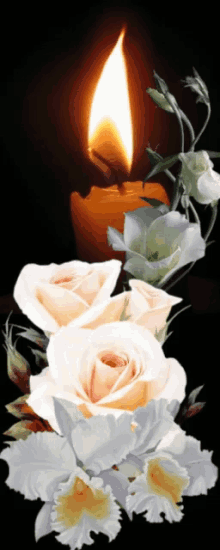 IN memory of American Samoans who died for their countryWorld war Ihttps://www.theworldwar.org/research/military-records World war IIhttps://www.militaryindexes.com/worldwartwo/ THE KOREAN WAR
This information was made possible byThe Members and Sponsors of the Korean War ProjectKorean War Project - P.O. Box 180190 - Dallas - Texas 75218-0190 - 214-320-0342https://www.koreanwar.org/VIET-NAM, AFGHANISTAN AND IRAQhttps://www.doi.gov/oia/islanders_in_the_military/heroes  https://scholarspace.manoa.hawaii.edu/bitstream/10125/24264/1/Akuna_2012_r.pdf https://www.vvmf.org/Wall-of-Faces/search/results/?firstName=&lastName=&homeCity=&homeCounty=&homeState=AS&birthDateMonth=&birthDateDay=&birthDateYear=&serviceBranch=&serviceRank=&casualtyDateMonth=&casualtyDateDay=&casualtyDateYear=&casualtyProvince= NameServiceDate Of LossUnitCityBurialAetonu, Litisoni ArmyNov 30, 19502nd Engineer Combat BattalionPago PagoCemeteryFalanai, Matagisa SalipaArmyAug 12, 1950555th Field Artillery Battalion (105MM)Malaeloa - TutuilaCemeteryPele, MaikaMarinesNov 3, 19507th Marine RegimentPago PagoCemeterySesepasara Sr, MalepelepeArmyOct 15, 195231st Infantry RegimentPago PagoCemetery